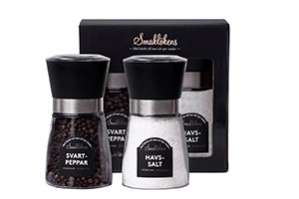 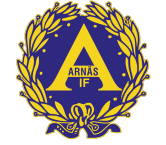       FÖRSÄLJNING KRYDDOR SMAKLÖKEN F12100-120:- / förpackning = 45:- förtjänst per såld produktAlla tar en katalog och försöker sälja så mycket som möjligt under säljperiodenLogga in på:https://klasspengar.se/ny-användare?campaignKey=b109ea3d7f4201f9786ada68aa013d7eoch skapa din egen användare där. Där lägger du in kommande beställning. Om någon av er har problem när ni ska skapa era konton kan jag hjälpa er med detJag skickar in den sammanlagda beställningen för hela laget ni lagt in i systemet måndag 8 juni. Därefter tar det 3-5 dagar innan alla varor kommer hit till migNi hämtar era varor hos familjen Palmér på Svanvägen 34b vid angivet tid som ni får längre. Ni delar ut varor till de som beställt och tar samtidigt in pengar för det ni sålt. Dessa swishas till Maria Kristofersson på telefon 070-367 69 96 Märk med barnets namn samt Kryddor. Betalningen behöver komma in senast 26 juniMalin o Maria betalar fakturan för kryddorna till företagetInformation för dig som säljare Du lägger din beställning under Lägg beställning. Många gör så att man räknar ihop från katalogen och lägger in hela beställningen när man är i slutet av säljperioden. Det går också att lägga in kund för kund redan från början av perioden. Men en viktig sak är att när man är helt klar med försäljningen och vet att man inte tänker att lägga till fler produkter. Då ska man klicka på Skicka slutbeställning under fliken Se beställningar. Vilket innebär att du har klarmarkerat din försäljning. Följesedlar finns på er sida när du har loggar in. Även efter att ni fått leverans från klasspengar. Glömt lösenord? När man ska logga in och har glömt lösenordet. Klicka på glömt lösenord. Då kommer ett mail med ett nytt lösenord. Glöm inte att klicka på aktivera lösenordet. Vill man sedan ändra till ett personligt så görs det under Mina sidor. Högst upp har du dina uppgifter. Till höger om dessa så finns en Ändraknapp. Klicka på den och följ instruktioner.  VIKTIGA DATUM  SÄLJPERIOD: 17 maj – 7 juni  SISTA DATUM FÖR BESTÄLLNING: 7 juni  SISTA DAG FÖR BETALNING: 26 juni